Jeu de désMatériel : 2 dés un papier où vous écrivez « plus que »un papier avec « moins que »un papier avec « autant que »des pions ou des légosRègles : Je lance les désJe pioche un des trois papiersJe prends un nombre de pions qui correspond à ce qui est écrit sur le papierPapa ou maman valide ma réponseExemple : je lance les dés 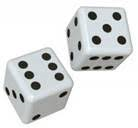 et je pioche l’étiquetteJe dois prendre moins de 6 + 5 = 11 pions Réponses possibles : de 0 à 10 pions 